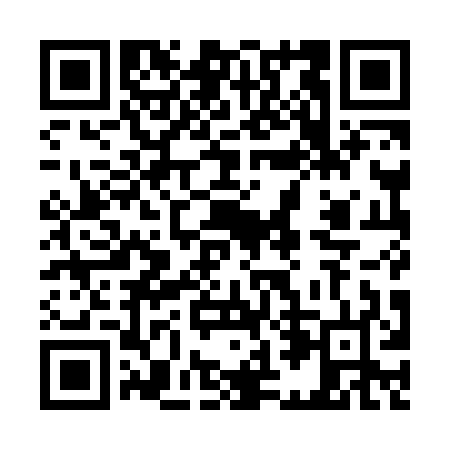 Prayer times for Creswell Heights, Washington, USAMon 1 Jul 2024 - Wed 31 Jul 2024High Latitude Method: Angle Based RulePrayer Calculation Method: Islamic Society of North AmericaAsar Calculation Method: ShafiPrayer times provided by https://www.salahtimes.comDateDayFajrSunriseDhuhrAsrMaghribIsha1Mon3:255:241:135:249:0211:012Tue3:265:251:145:249:0211:003Wed3:275:251:145:249:0211:004Thu3:285:261:145:249:0110:595Fri3:305:271:145:249:0110:586Sat3:315:281:145:249:0110:577Sun3:325:281:145:249:0010:568Mon3:335:291:155:249:0010:559Tue3:355:301:155:248:5910:5410Wed3:365:311:155:248:5910:5311Thu3:375:321:155:238:5810:5212Fri3:395:321:155:238:5710:5113Sat3:405:331:155:238:5710:4914Sun3:425:341:155:238:5610:4815Mon3:435:351:155:238:5510:4716Tue3:455:361:165:238:5410:4517Wed3:465:371:165:238:5410:4418Thu3:485:381:165:228:5310:4319Fri3:505:391:165:228:5210:4120Sat3:515:401:165:228:5110:3921Sun3:535:411:165:228:5010:3822Mon3:555:421:165:218:4910:3623Tue3:565:431:165:218:4810:3524Wed3:585:441:165:218:4710:3325Thu4:005:461:165:208:4610:3126Fri4:025:471:165:208:4510:2927Sat4:035:481:165:198:4310:2828Sun4:055:491:165:198:4210:2629Mon4:075:501:165:198:4110:2430Tue4:095:511:165:188:4010:2231Wed4:105:521:165:188:3810:20